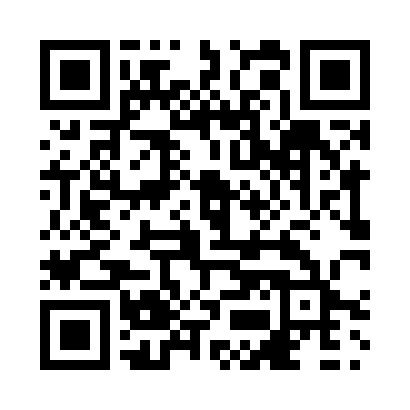 Prayer times for Agawa Bay, Ontario, CanadaWed 1 May 2024 - Fri 31 May 2024High Latitude Method: Angle Based RulePrayer Calculation Method: Islamic Society of North AmericaAsar Calculation Method: HanafiPrayer times provided by https://www.salahtimes.comDateDayFajrSunriseDhuhrAsrMaghribIsha1Wed4:406:211:366:388:5110:322Thu4:386:191:356:398:5210:343Fri4:366:181:356:408:5310:364Sat4:336:161:356:418:5510:385Sun4:316:151:356:428:5610:406Mon4:296:131:356:438:5810:427Tue4:276:121:356:438:5910:448Wed4:256:101:356:449:0010:469Thu4:236:091:356:459:0110:4810Fri4:216:081:356:469:0310:5011Sat4:186:061:356:479:0410:5212Sun4:166:051:356:479:0510:5413Mon4:146:041:356:489:0710:5614Tue4:126:021:356:499:0810:5815Wed4:106:011:356:509:0911:0116Thu4:086:001:356:509:1011:0317Fri4:065:591:356:519:1211:0518Sat4:055:581:356:529:1311:0719Sun4:035:571:356:529:1411:0820Mon4:015:561:356:539:1511:1021Tue3:595:541:356:549:1611:1222Wed3:575:531:356:549:1811:1423Thu3:555:531:356:559:1911:1624Fri3:545:521:356:569:2011:1825Sat3:525:511:366:569:2111:2026Sun3:505:501:366:579:2211:2227Mon3:495:491:366:589:2311:2428Tue3:475:481:366:589:2411:2529Wed3:465:481:366:599:2511:2730Thu3:445:471:367:009:2611:2931Fri3:435:461:367:009:2711:30